Trafiksubvention till fiskodlingsnäringenLantrådet och trafikministern är i media oense om remissförslaget för neddragningar i turlistorna för den tvärgående linjen. Trafikministern menar att turer som enbart gynnar fiskodlingen borde ifrågasättas och att näringen själv ska bekosta sina transporter och inte samhället. Det är en principiellt intressant fråga som aktualiseras och landskapsregeringen borde ta ställning till den inför upphandling av kommande års trafik.Med hänvisning till 38 § 1 mom. lagtingsordningen ställer jag till vederbörande medlem av landskapsregeringen följande skriftliga fråga:I hur hög grad bedömer landskapsregeringen att man idag indirekt subventionerar fiskodlingsnäringen genom landskapsfinansierade transporter och är i så fall detta förenligt med EUs statsstödsregler?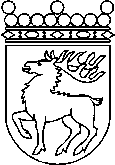 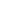 Ålands lagtingSKRIFTLIG FRÅGA nr 23/2021-2022SKRIFTLIG FRÅGA nr 23/2021-2022Lagtingsledamot DatumCamilla Gunell2022-08-08Till Ålands lagtingTill Ålands lagtingTill Ålands lagtingTill Ålands lagtingTill Ålands lagtingMariehamn den 8 augusti 2022Mariehamn den 8 augusti 2022Camilla Gunell